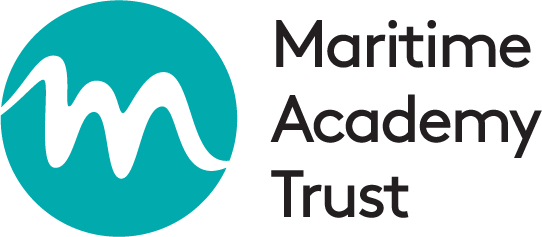 Job DescriptionDesignation of the Post to which the Post-Holder normally reports to: HeadteacherPurpose of Job:Key Role:To work under the guidance of teaching/senior staff and within an agreed system of supervision, to implement agreed work programmes or enable access to learning with individuals/groups, in or out of the classroom. This could include those requiring detailed and specialist knowledge in particular areas and will involve assisting the teacher in the whole planning cycle and the management/preparation of resources.To lead and maintain positive and enjoyable break times for pupils including organising and participating in physical games and activities.To contribute to the whole school ethos, environment and organisation both practically and as a positive role model for pupils and colleagues.Staff may also supervise whole classes (with a colleague if requested) during the short term absence of teachers (e.g.1 session) and to provide cover for PPA time. The primary focus will be to maintain good order and to keep pupils on task. In providing cover supervision Teaching Assistants will need to respond to questions and generally assist pupils to undertake set activities.Specific Duties and Responsibilities1. Support for PupilsTo support pupils’ development and promote independence in a safe, secure, challenging environment employing strategies to recognise and reward achievement of self-relianceTo support the learning of individuals and groups of pupils as identified in the weekly curriculum planning and to act as a role model, setting high expectationsTo focus on individual pupils to ensure their needs are being met within the groupTo work with other staff to develop and implement the ILPs for pupilsTo encourage pupils to interact and work co-operatively with othersTo observe, record and support the development and progress of pupils to identify individual needs and difficulties and to feed back to pupils in relation to their progress and achievementTo promote the inclusion and acceptance of all pupils within the classroomTo meet the physical/medical needs of the pupil according to a pupil’s individual care plan whilst encouraging independence wherever possible. Medical needs include the administration of medicines by mouth or other medical procedures provided appropriate training has been given by an appropriate person.To participate in pupils' play and extend and stimulate language through conversation2.  Support for TeachersTo plan with teachers the daily/weekly programme of lessons, activities and events in order to support pupils and adjust lessons/work plans as appropriateOccasional supervision of the class in the course of short term absences of teachers and to provide cover for PPA time, focusing on maintaining good order and to keep pupils on task under the guidance of teaching staff and within an agreed system of supervisionTo liaise with other professionals to ensure an appropriate learning environmentTo set out, prepare, use and tidy equipmentTo promote home school partnershipsTo listen, support and discuss issues sensitively with parents and carers under the teacher’s supervision and to participate in feedback sessions/meetings with parentsTo monitor and evaluate pupil’s responses to learning activities through observation and planned recording of achievement against pre-determined learning objectivesTo provide objective and accurate feedback and reports as required to the teacher on pupil achievement progress and other matters ensuring the availability of appropriate evidenceTo be responsible for keeping and updating records as agreed with the teacher, contributing to reviews of systems/records as required in class to undertake marking of pupils work as agreed with the teacher and accurately record achievement/progressTo administer and assess routine tests and assist in the invigilation of exams/tests as agreed with the teacherTo provide general clerical support, e.g. administer coursework, produce worksheets for agreed activities, photocopying. filing, receiving and passing money to the school office etcTo work with an established discipline policy to anticipate and manage behaviour constructively, promoting self-control and independence.3. Support for the CurriculumTo prepare, plan and manage specific activities/teaching programmes, adjusting activities according to pupils’ responses/needsTo set out and prepare equipment indoors and outdoorsTo implement local and national learning strategies, e.g. literacy, numeracy,, early years and make effective use of opportunities provided by other learning activities to support the development of relevant skillsTo support the use of ICT in learning activities and develop pupils’ competence and independence in its useTo help pupils access learning activities through specialist supportTo determine the need for, prepare and maintain general and specialist equipment and resources4. Support for the SchoolTo promote the policies and ethos of the school, e.g. personal and social and to promote positive values, attitudes and good pupil behaviour, dealing promptly with conflict and incidents in line with established policy and encouraging pupils to take responsibility for their own behaviourTo display pupils work to reflect their achievementTo supervise pupils on outings and visits as requiredTo supervise pupils at lunchtimesTo attend staff meetings as requiredTo be aware of and comply with policies and procedures relating to child protection, health, safety and security and to refer all concerns to the Headteacher, receiving training where necessary from the schoolTo treat all information relating to a pupil as strictly confidential, and to be aware of and comply with school policy and practice, receiving training where necessary from the schoolTo support and encourage students on childcare courses, work experience, teaching practice, etc.To be a proactive member of the school and class teamTo participate positively and professionally in effective relationships with team membersTo establish constructive relationships and communicate with other agencies/professionals in liaison with the teacher, to support achievement and progress of pupilsTo provide appropriate guidance and supervision and assist in the training and development of staff as appropriateTo undertake planned supervision of pupils’ out of school hours learning activitiesTo attend relevant courses and learning activities in order to update knowledge as requiredTo take opportunities to develop own areas of interest and expertise and to use these to advise and support others or to organise specific projectsGENERALThe Teaching Assistant may be called upon to perform other duties that the Headteacher considers reasonable, that are commensurate with the grading and designation of the post.Person SpecificationMethod of Assessment: AF= Application Form, T = Test, P = Presentation, I = InterviewShortlisting Criteria: Essential criteria assessed via application form should be used to shortlist.Job TitleTeaching AssistantGradeD1SchoolFeatherby Infant & Junior SchoolsReportsNoneJob TitleTeaching AssistantGradeD1SchoolFeatherby Infant & Junior SchoolCriteriaMethod of AssessmentEssential/ DesirableExperience & EducationPrevious experience of working with children in an educational settingExperience of working with pupils with SENDNVQ Level 2 / 3 or willing to work towards the qualificationAF/IAF/IAF/IEEESkills and AbilitiesKnowledge of the National Curriculum and EYFS profileExperience of working with individuals and small group work A range of behaviour management techniquesExperience of supporting pupils with Special 
Educational Needs /Individual Educational PlansAbility to contribute to planning and high quality displays.Enthusiastic
Trustworthy
Reliable
Show initiative
Willing to train
Willing to participate out of hoursAF/IAF/IAF/IAF/I       AF/IAF/IEEEEEEGeneralCommitment to the highest standards of child protection and safeguarding.Understanding of and commitment to the Trust’s/School’s equal opportunities policies and ability to put into practice in the context of this post.Understanding of and commitment to the Trust’s/School’s obligations in respect of the General Data Protection Regulations (GDPR) 2018. AF/IAF/IAF/IEED